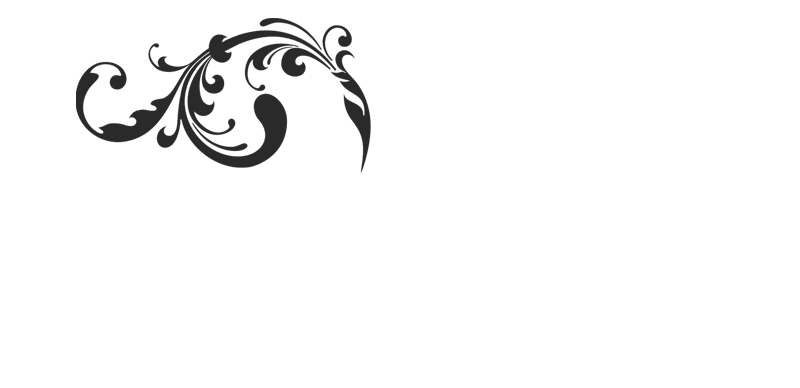 ПланТематического занятия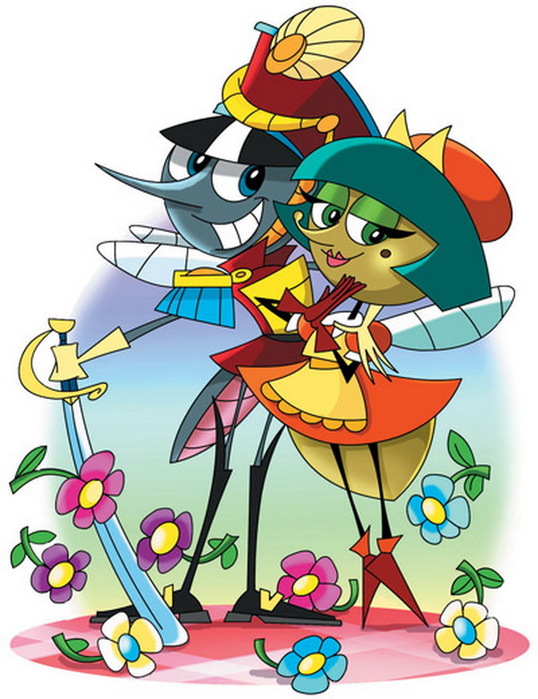 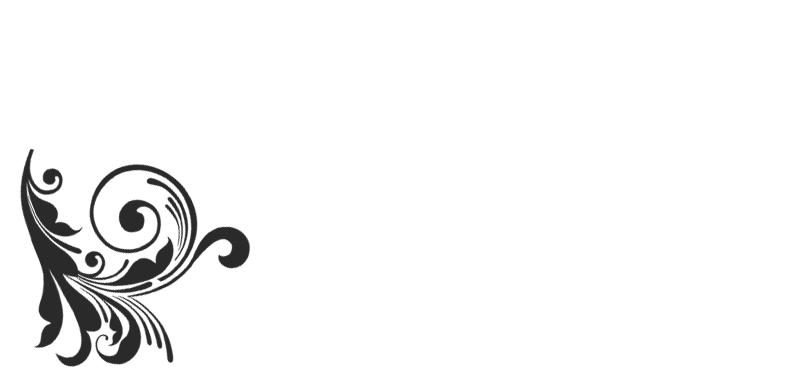 Демонстративный материалСмотрим картинки и беседуем (Папка картинки)РечьЧитаем сказку. Рассматриваем картинки, обсуждаем, что нарисовано, что рядом изображено (Папка речь)Математика, счет, логикаСмотри папкиВнимание, память, мышление.Лото, найди лишнее, найди пару, помоги мухе, карточки со словами.Музыкальное развитие.Папка познавательная частьМелкая моторикаДорожки, заплатки, ходилки.ТворчествоПапка творчество